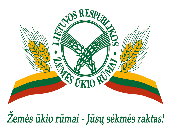 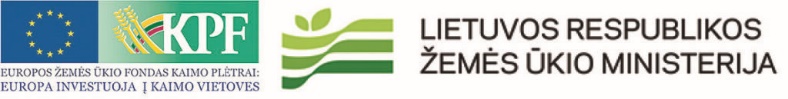 KVIETIMAS Į KONFERENCIJĄKviečiame į konferenciją „Automatizuotos biotechnologinių produktų purškimo sistemos naudojimas gyvulininkystės ūkiuose, mažinant žemės ūkio biologiškai skaidžių atliekų poveikį aplinkai", kuri vyks 2023 gruodžio 13 d., 10 val.,Renginys vyks:Plungės technologijų ir verslo mokykloje, Mendeno g. 7, PlungėPROGRAMA10:00–10:10     Įžanginis žodisSigitas Dimaitis, LR žemės ūkio rūmų direktorius10:10–10:40 	Apie gyvulininkystės dabartį ir ateitį. Informacija iš Europos ir pasaulio gyvulininkystės kongreso.                              Dr. Edvardas Gedgaudas, Lietuvos galvijų veisėjų asociacijos direktorius10:40–11:10 Projekto „Automatizuotos biotechnologinių produktų purškimo sistemos naudojimas gyvulininkystės ūkiuose, mažinant žemės ūkio biologiškai skaidžių atliekų poveikį aplinkai", tikslų, uždavinių, tyrimų rezultatų ir rekomendacijų pristatymas                              Alvydas Pečiulaitis, LR žemės ūkio rūmai                                                      11:10–11:30 	Automatizuoto biotechnologinių produktų purškimo sistemos praktinis pritaikomumas  gyvulininkystės ūkiuose                              Sigitas Garuckas, UAB „AGSF“ atstovas  11:30-12:00    Biologiniai produktai gyvulininkystėje – jų nauda ir panaudojimo galimybės                             Rimantas Budrys, Viešosios įstaigos „Aplinkos vadybos ir audito instituto“ direktorius 12:00–12:20 	Pašarų ir pašarinių žaliavų analizės poreikis, svarbiausi tiriamieji rodikliai, maistingumo tyrimams taikomi analizės metodai                              Dr. Saulius Bliznikas, LSMU Gyvulininkystės institutas12:20–12:40 	   Pupinių sėklų maistinė vertė ir jos pagerinimas naudojant terminio apdorojimo būdusDr. Raimundas Leikus ir dr. Virginijus Uchockis, LSMU Gyvulininkystės institutas12:40–13:00 	   Gamybinė patirtis taikant automatizuotą biotechnologinių produktų purškimo sistemą                                  gyvulininkystės ūkiuose                               Marijus Kaktys, ūkininkas, Lietuvos Respublikos ūkininkų sąjungos Plungės skyriaus vadovas13:00–13:15	 Padėkų įteikimas ūkininkams, dalyvavusiems projekte.	PIETŲ PERTRAUKA14:00–15:30	  Šeimos ūkių aktualijos: BŽŪP įgyvendinimo iššūkiai (daugiamečių pievų atkūrimas, žemės pirkimo                                ribojimas, ES žaliasis susitarimas ir kt.)                            Dr. Arūnas Svitojus, Lietuvos šeimos ūkininkų sąjungos pirmininkas ir Vytautas Buivydas, Lietuvos šeimos                                   ūkininkų sąjungos vicepirmininkas15:30-16:00    Klausimai – atsakymai, diskusijosBŪTINA užsiregistruoti į konferenciją iki gruodžio 12 d. 12 val.  https://forms.office.com/e/fNMH4jrHdb arba prašome kreiptis į: Projektų valdymo skyriaus vedėją Iną Kalėdienę, 8-650-54-770, i. kalediene@zur.ltDalyvavusiems konferencijoje išduosime 8 akad. val. kvalifikacijos tobulinimo pažymėjimus.Renginys organizuojamas įgyvendinant LR žemės ūkio rūmų projektą ,,Automatizuotos biotechnologinių produktų purškimo sistemos naudojimas gyvulininkystės ūkiuose, mažinant žemės ūkio biologiškai skaidžių atliekų poveikį aplinkai“ Nr. 14PA-KK-21-1-08734-PR001, pagal Lietuvos kaimo plėtros 2014-2020 m. programos priemonės „Žinių perdavimas ir informavimo veikla“ veiklos sritį „Parama parodomiesiems projektams ir informavimo veiklai“.Projektą remia Lietuvos Respublika